MADONAS NOVADA PAŠVALDĪBA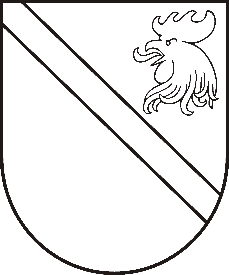 Reģ. Nr. Saieta laukums 1, Madona, Madonas novads, LV-4801 t. ,  e-pasts: pasts@madona.lv APSTIPRINĀTIar Madonas novada pašvaldības domes28.01.2021. lēmumu Nr.41(prot. Nr.3, 15.p.)Madonas novada pašvaldības saistošie noteikumi Nr.4„Grozījumi Madonas novada pašvaldības 2009.gada 9.jūlijasaistošajos noteikumos Nr.1 „Madonas novada pašvaldības nolikums”.  Izdoti saskaņā ar likuma  "Par pašvaldībām"  21.panta pirmās daļas 1.punktu un 24.pantu2021.gada 28.janvārīIzdarīt Madonas novada pašvaldības 2009.gada 9.jūlija saistošajos noteikumos Nr.1 „Madonas novada pašvaldības nolikums” šādus grozījumus: 1. izteikt saistošo noteikumu 80.9.punktu šādā redakcijā:“80.9. dāvinājuma (ziedojuma) līgumus ar līguma summu virs 10000 euro saskaņā ar domes lēmumu par dāvinājuma (ziedojuma) pieņemšanu”.2. papildināt saistošos noteikumus ar 81.8. un 81.9. punktus šādā redakcijā: “81.8. pašvaldības zemes nomas līgumus”;      81.9. dāvinājumu (ziedojumu) līgumus ar līguma summu līdz 10000 euro”.3. svītrot saistošo noteikumu 81.²6.punktu; 4. papildināt saistošos noteikumus ar 81.²9.punktu šādā redakcijā: “81.²9. dāvinājuma (ziedojuma) līgumus ar līguma summu līdz 1500 euro.”5. papildināt saistošos noteikumus ar 81. 4 6.punktu šādā redakcijā: “81. 4 6.dāvinājuma (ziedojuma) līgumus ar līguma summu līdz 1500 euro.”Domes priekšsēdētājs						A.LungevičsPASKAIDROJUMA RAKSTSMadonas novada pašvaldības  2021.gada 28.janvāra saistošajiem noteikumiem Nr.4 “Grozījumi Madonas novada pašvaldības 09.07.2009. saistošajos noteikumos Nr.1 “Madonas novada pašvaldības nolikums””2021.gada 28.janvārī							MadonāDomes priekšsēdētājs						A.LungevičsPaskaidrojuma raksta sadaļasNorādāmā informācija1. Pašreizējās situācijas raksturojumsMadonas novada pašvaldības nolikums apstiprināts ar 2009.gada 9.jūlija Madonas novada pašvaldības domes sēdes lēmumu (prot.Nr.3; 1.p.) „Par novada pašvaldības nolikumu” saskaņā ar likuma „Par pašvaldībām” 21.panta pirmās daļas 1.punktu un 24.pantu. Cita starpā saistošajos noteikumos tiek noteikta pašvaldības līgumu slēgšanas procedūra.  2. Saistošo noteikumu projekta nepieciešamības pamatojumsIr apstiprināti pašvaldības noteikumi “Madonas novada pašvaldības īpašumā, valdījumā esošās zemes iznomāšanas un nomas līgumu administrēšanas kārtība”, kas paredz arī zemes nomas līguma slēgšanas kārtību, tā rezultātā ir nepieciešams grozīt saistošajos noteikumos paredzēto līgumu slēgšanas procedūras sadaļu. Ir apstiprināti pašvaldības noteikumi ”Finanšu līdzekļu vai mantas dāvinājumu (ziedojumu) pieņemšanas un izlietošanas kārtība Madonas novada pašvaldības iestādēs”, kas paredz arī dāvinājuma (ziedojuma) līguma slēgšanas kārtību, tā rezultātā ir nepieciešams grozīt saistošajos noteikumos paredzēto līgumu slēgšanas procedūras sadaļu. 3. Īss saistošo noteikumu projekta satura izklāstsTiek precizēts 80.9.punkts, paredzot pašvaldības iestādei “Madonas novada pašvaldība” tiesības slēgt un domes priekšsēdētājam parakstīt dāvinājuma (ziedojuma) līgumus ar līguma summu virs 10000 euro saskaņā ar domes lēmumu par dāvinājuma (ziedojuma) pieņemšanu.Saistošie noteikumi tiek papildināti ar 81.8.punktu, paredzot pašvaldības iestādei “Madonas novada pašvaldība” tiesības slēgt un pašvaldības izpilddirektoram tiesības parakstīt pašvaldības zemes nomas līgumus, un dāvinājuma (ziedojuma) līgumus ar līguma summu līdz 10000 euro. Tiek svītrots saistošo noteikumu 81.²6.punktu, kas paredz pagasta pārvalžu tiesības slēgt un pagasta pārvaldes vadītājiem parakstīt zemes nomas līgumus. Saistošie noteikumi tiek papildināti ar  81.²9.punktu un  81. 4 6.punktu, kas paredz pagasta pārvalžu un iestāžu tiesības slēgt dāvinājuma (ziedojuma) līgumus ar līguma summu līdz 1500 euro.  4. Informācija par plānoto projekta ietekmi uz pašvaldības budžetuIetekmes uz pašvaldības budžetu nav.5. Informācija par plānoto projekta ietekmi uz uzņēmējdarbības vidi pašvaldības teritorijāNav ietekmes.6. Informācija par administratīvajām procedūrāmTiek grozīta pašvaldības īpašumā un valdījumā esošās zemes nomas līgumu slēgšanas procedūra. Ietekmes un pašvaldības pakalpojuma – zemes noma saņēmēju nav.7. Informācija par konsultācijām ar privātpersonāmKonsultācijas ar privātpersonām nav notikušas. 